WORK PLAN TEMPLATEFOR THE DECONTAMINATION OFILLEGAL DRUG MANUFACTURING SITESA work plan consists of 4 separate documents: General work plan, Pre-decontamination sampling plan, Post-decontamination sampling plan, and Final report. Each document is submitted at the appropriate stage of the decontamination project. This is a technical document. The document needs to be complete, legible, and attachments are to be numbered and referenced in main document.CONTRACTOR INFORMATIONContractor Company Name:Contractor Mailing Address:Contractor Phone:Copy of DOH CDL Contractor CertificateSite Supervisor Name:Supervisor DOH CDL Certification Number and Expiration Date:Copy of DOH CDL Supervisor CertificateWorker Name:Worker DOH CDL Certification Number and Expiration Date:Copy of DOH CDL Worker CertificateI understand that before any pre-decontamination sampling and/or cleanup activities can begin, I must submit to and receive written approval of a completed sampling and/or work plan from Local Health Staff.I understand that before any modifications to the approved work plan can be enacted, I must submit to and receive written approval of the modifications from Local Health Staff. I understand that upon work plan approval, I will notify the local health staff 24 to 48 hours prior to starting cleanup.I understand that I must comply with all applicable state and federal laws & regulations.I certify that the statements in this work plan are true and accurate to the best of my knowledge.CONTRACTOR SIGNATURE:				    	          DATE:			Table of Contents(List categories and related page numbers)Content										Page______________________________________________PROPERTY INFORMATIONProperty Owner Name:Property Owner Mailing Address:Property Owner Telephone Number:Decontaminated Property’s Physical Address: Legal Description of Decontaminated Property (If this is a mobile home or vehicle, include make, model, license plate number and VIN/ID number):Assessor’s Property Account/Parcel Number: Year Home/Structure was built:  Written detailed directions for locating the property from the nearest principal marked road: Map: Directional map clearly showing how to get to the property. SITE ASSESSMENTWritten evaluation of the property, vehicles, and structures to assist in determining the nature and extent of potential contamination.Agency ReportsA recording of information from Local Health Department, Law Enforcement Agencies, Department of Ecology.Site DescriptionBrief description of property and structures (For example: Property consists of a single family residence, two storage sheds, city septic and water, pond)Site MapA scaled drawing, that includes locations of all structures, well, septic, surface water, dump sites, burn piles, vehicles, boats, distressed vegetation, etc. On Site SurveyDetailed description of real property, vehicles and structures. Mention; stains, spills, flooring materials, household furniture, children items, chemicals, biohazards, odors, basements, attics, crawlspaces, HVAC systems, wells, septic systems, drain fields, distressed vegetation, etc. Floor PlansDrawn to scale plans of each structure, indicating areas of stains, heating ducts and vents, attics, basements and crawl spaces, Site PhotosHigh quality, dated photos of property, structures, vehicles, potentially contaminated areas, staining, spills, children items, burn piles, dump sites, etc. PRE-DECONTAMINATION SAMPLING PLANBefore any pre-decontamination sampling activity can be done, a sampling plan must be submitted to and receive signed approved from Local Health Staff.Description of materials, equipment and techniques for sampling of methamphetamine, VOC, and pH.  Identification of analytical lab (name, address, phone number and contact person).Pre Decontamination Sampling TableDesignates where samples will be taken, analyte sampling for, and area to be sampled. The examples shown are for sampling at the “Smith Property” – notice that the sample ID number references this by using the first two letters in the last name.*Sample Location: Samples may consist of either single or composite samples. To adequately assess contamination levels, a minimum of one composite sample per room is recommended. A composite sample consists of no more than four 100 cm2 sampling locations taken from the same room. Local Health Approved:   Yes   NoSIGNATURE:				    	          DATE:					DECONTAMINATION PROCEDURESPre Decontamination Sampling Photos
Includes high quality, dated photos, showing template over sampled area with sample ID number and a point of reference.Analytical Request Form/Chain-of-Custody RecordIncludes chain of custody verification, information necessary for laboratory analysis and LHO interpretation: sample number, sample location, area sampled, analyte sampling for, detected odors at VOC sampling locations. See sample form at the end of this template.Pre-Decontamination Sampling Results Table: (With copy of report from analytical lab.)List methods and materials used, including equipment, name of detergent, number of washes and rinses, etc.Describe how decontamination will occur for each structure, burn pile, etc.Describe how you will address the following issues:AsbestosSeptic system and drain fieldWellHousehold furniture FlooringAppliancesHVAC/heating systemsCeilings, walls, floors DebrisBurn piles and Dump sitesDemolitionVehiclesOther (list and address all other pertinent issues)WASTE DISPOSAL PLANProcedures Used to Designate WasteIn your own words, discuss how you determine whether any waste is hazardous waste. (See Ecology Fact Sheet, “Identify your waste and generator requirements.”)Identification of Waste Disposal Facilities You Will Use Landfills may request notification that materials to be disposed of are from a drug lab.Name:Address:Contact Person and Phone Number:Disposal of Solid WastesIdentify the waste and the name of the disposal facility.For example:Household furnishings and items.Appliances.Debris from structures.Septic waste.Materials from demolitions.Debris from burn piles and yard.Cleaning rinse water.Other solid waste.	Disposal of Hazardous Wastes Identify the waste and the name of the disposal facility.For example:Anhydrous ammonia cylinders.HCL generators.Opened and unopened containers of chemicals (known or unknown).Chemicals not associated with drug manufacturing such as bleaches, toilet bowl cleaners, oven cleaners, motor oil, antifreeze, and oil based paints. Refrigerators/air conditioners with refrigerant.Soil above MTCA standards.Items that Ph < 2 or >12.5.Fluorescent light tubes.Computer monitors.
Procedures used to secure waste when decontamination contractor is off site:POST-DECONTAMINATION SAMPLING PLANBefore any post-decontamination sampling activity can be done, a sampling plan must be submitted to and receive signed approved from Local Health Staff.Description of Materials, Equipment, and TechniquesA detailed description of how you take samples for methamphetamine, VOCs, and pH. Be thorough, describing the tools and equipment you use and the process involved. Identification of Analytical Lab Name: Address:Phone number: Contact person:Post Decontamination Sampling TableLists where samples will be taken, what you are sampling for, the area to be sampled and pre decontamination sampling results. The examples shown are for sampling at the “Smith Property”. Notice that the sample ID number references this by using the first two letters in the last name and “P” for post clean up samples.
*Sample Location: Samples may consist of either single or composite samples. To adequately assess contamination levels, a minimum of one composite sample per room is recommended.  A composite sample consists of no more than four 100 cm2 sampling locations taken from the same room. Local Health Approved:   Yes   NoSIGNATURE:				    	          DATE:					FINAL REPORTSummary and documentation of actual work performed. To be submitted upon completion of decontamination project.Summary of Decontamination Procedures (Detailed and specific)Summary of Waste Disposal Procedures (Detailed and specific)Receipts Waste Disposal, Subcontractors, Septic Pumper, etc. Post Decontamination Sampling Photos 
Includes high quality photos, showing template over sampled area, a point of reference, dated and labeled.Post Decontamination Analytical Request Form/Chain-of-Custody Record
Includes chain of custody verification, information necessary for laboratory analysis and LHO interpretation: sample number, sample location, area sampled, analyte sampling for, detected odors at VOC sampling locations. See sample form at the end of this template.Post Decontamination Sampling Results Table: (With copy of report from analytical lab.)Post Decontamination Site PhotosPhotos that document the condition of the site upon completion of the decontamination project. Statement of ComplianceI hereby certify that the statements on this final report are true and accurate to the best of my knowledge. (See Chapter 18.106 Revised Code of Washington (RCW) for false statement or material misrepresentation.)PRINCIPAL OWNER’S SIGNATURE:				    DATE:		Sample: Analytical Request Form/Chain-of-Custody Record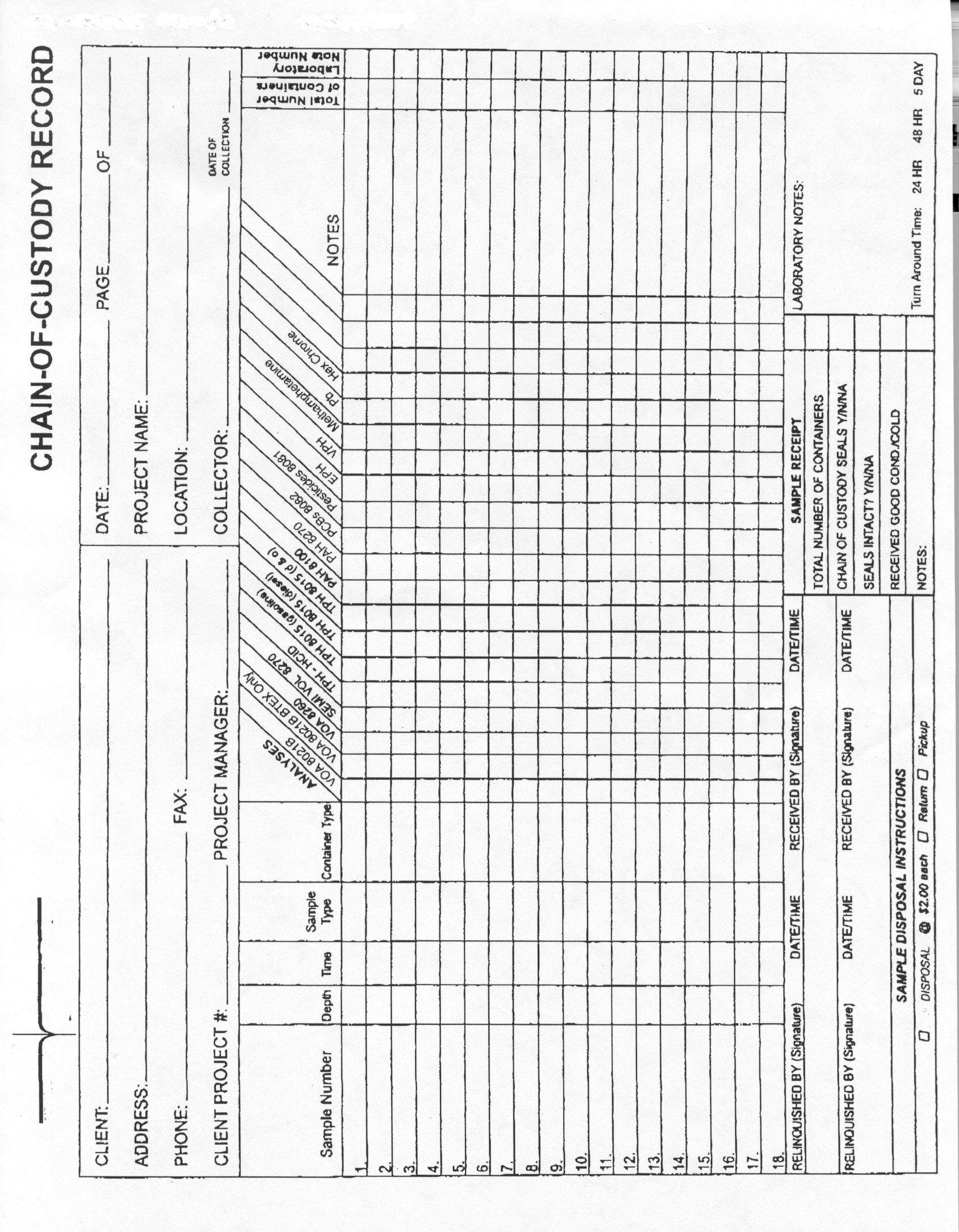 Sample ID NumberSample Location*AnalyteArea SampledPre Decon ResultsPost Decon ResultsSM1Living roomMeth400 cm²SM2Bathroom ceiling fanMeth100 cm²SM3Septic  (strong solvent odor detected)VOC (to be reported in ppm)1 quartSM4KitchenMeth400 cm²SM5Sample Blank (for QA/QC)MethSample ID NumberSample LocationAnalyteArea SampledPre Decon ResultsPost Decon ResultsSM1Living roomMeth400 cm²500 ug/ 400 cm²SM2Bathroom ceiling fanMeth100 cm²220 ug/ 100 cm²SM3Septic  (strong solvent odor detected)VOC (to be reported in ppm)1 quart700 ppm TolueneSM4KitchenMeth400 cm²117 ug/ 400 cm²SM5Sample Blank (for QA/QC)________________Non-detectSample ID NumberSample Location*AnalyteArea SampledPre Decon ResultsPost Decon ResultsSM1-PLiving roomMeth400 cm²40 ug/ 400 cm²SM2-PBathroom ceiling fanMeth100 cm²220 ug/ 100 cm²SM3-PSample BlankNon-detectSM4-PKitchenMeth400 cm²117 ug/ 400cm²Sample ID NumberSample Location*AnalyteArea SampledPre Decon ResultsPost Decon ResultsSM1-PLiving roomMeth400 cm²40 ug/ 400 cm².08 ug/ 400 cm²SM2-PBathroom ceiling fanMeth100 cm²220 ug/ 100cm².09 ug/ 100 cm²SM3-PSample BlankNon-detect.02SM4-PKitchenMeth400 cm²117 ug/ 400 cm².08 ug/ 400 cm²